附件1中小学教师资格考试笔试网上报名流程图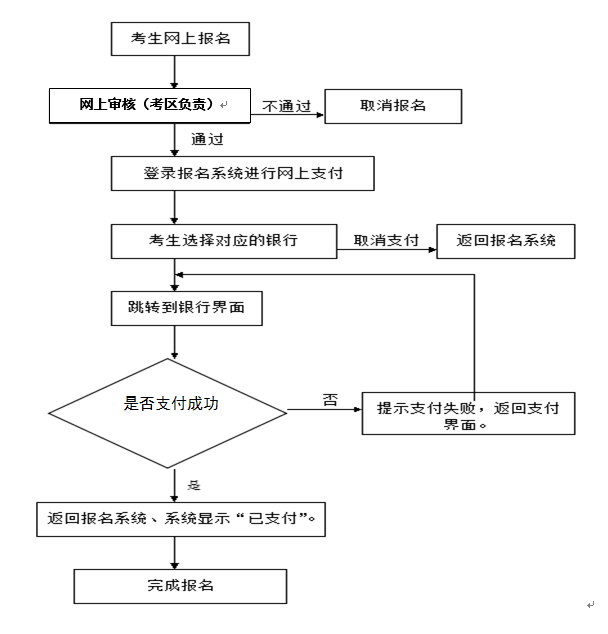 附件2中小学教师资格考试笔试报名网上支付银行列表附件3：中小学教师资格考试（笔试）科目代码列表序号名称1招商银行2建设银行3工商银行4平安银行5民生银行6兴业银行7农业银行8广东发展银行9北京银行10邮政银行11华夏银行12交通银行13浦发银行14光大银行15北京农村商业银行16渤海银行17中信银行18中国银行19上海银行20银联支付21支付宝序号科目名称科目代码备注（一）幼儿园1        综合素质（幼儿园）1012        保教知识与能力102（二）小学1        综合素质（小学）2012        综合素质（小学）（音体美专业）201A3        教育教学知识与能力2024        教育教学知识与能力（音体美专业）202A（三）初中1        综合素质（中学）301初中、高中相同2        综合素质（中学）（音体美专业）301A初中、高中相同3        教育知识与能力302初中、高中相同4        教育知识与能力（音体美专业）302A初中、高中相同5        语文学科知识与教学能力（初级中学）3036        数学学科知识与教学能力（初级中学）3047        英语学科知识与教学能力（初级中学）3058        物理学科知识与教学能力（初级中学）3069       化学学科知识与教学能力（初级中学）30710      生物学科知识与教学能力（初级中学）30811      思想品德学科知识与教学能力（初级中学）30912      历史学科知识与教学能力（初级中学）31013      地理学科知识与教学能力（初级中学）31114      音乐学科知识与教学能力（初级中学）31215      体育与健康学科知识与教学能力（初级中学）31316      美术学科知识与教学能力（初级中学）31417      信息技术学科知识与教学能力（初级中学）31518      历史与社会学科知识与教学能力（初级中学）31619      科学学科知识与教学能力（初级中学）317（四）高中1        综合素质（中学）301初中、高中相同2        综合素质（中学）（音体美专业）301A初中、高中相同3        教育知识与能力302初中、高中相同4        教育知识与能力（音体美专业）302A初中、高中相同5        语文学科知识与教学能力（高级中学）4036        数学学科知识与教学能力（高级中学）4047        英语学科知识与教学能力（高级中学）4058       物理学科知识与教学能力（高级中学）4069        化学学科知识与教学能力（高级中学）40710      生物学科知识与教学能力（高级中学）40811      思想政治学科知识与教学能力（高级中学）40912      历史学科知识与教学能力（高级中学）41013      地理学科知识与教学能力（高级中学）41114      音乐学科知识与教学能力（高级中学）41215      体育与健康学科知识与教学能力（高级中学）41316      美术学科知识与教学能力（高级中学）41417      信息技术学科知识与教学能力（高级中学）41518      通用技术学科知识与教学能力（高级中学）418